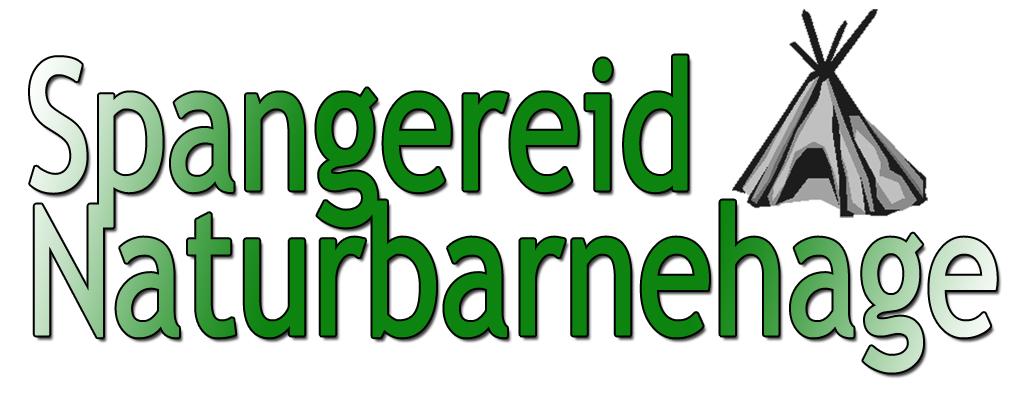 Ledig stilling BARNEHAGELÆRERSpangereid Naturbarnehage søker 50% fast barnehagelærer fra 1.8.2018. Vi søker i tillegg ca. 50% vikariat barnehagelærer fra 1.8.2018 – 31.7.2018 (Disse stillingene kan kombineres).Spangereid Naturbarnehage er en privat 2-avdelings barnehage. Vi er godkjent for 31 plasser for barn i alderen 0-6 år. Barnehagelæreren vil få medansvar for de minste barna i barnehagen.Barnehagen er mye på tur, så du må være glad i å være ute. Vi legger stor vekt på 	- At du trives ute i all slags vær	- personlige egenskaper	- humør, initiativ og kreativitet	- Natur og friluftsliv relatert utdanningVi kan tilby:- Et godt arbeidsmiljø med stabilt personale- Mulighet for medbestemmelse og påvirkning- lønn etter avtale. Vi er medlem av PBL- God pensjonsordningSøknadsfrist 30.4.2018 Søknad med cv sendes på e-post: sissel@spangereidnaturbarnehage.no eller til Spangereid Naturbarnehage, Kyllinggata 3, 4521 Spangereid

For nærmere opplysninger om stillingene - kontakt styrer – Sissel Hadland på tlf. 932 038 59